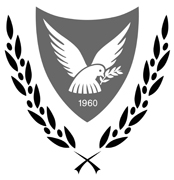 ΚΥΠΡΙΑΚΗ ΔΗΜΟΚΡΑΤΙΑΥΠΟΥΡΓΕΙΟ ΜΕΤΑΦΟΡΩΝ, ΕΠΙΚΟΙΝΩΝΙΩΝ ΚΑΙ ΕΡΓΩΝ                   Έντυπο "Α"Αίτηση για παραχώρηση Κυβερνητικής κατοικίαςστο Τρόοδος για την χειμερινή περίοδο 2021 - 2022						              	          Ημερομηνία   ..........................Γενικό ΔιευθυντήΥπουργείου Μεταφορών, Επικοινωνιών και Έργων	Αναφέρομαι στην εγκύκλιό σας με αρ. Υ.Μ.Ε.Ε. 6.3.09.03 και ημερομηνία 16 Ιουλίου 2021 και παρακαλώ όπως μου παραχωρηθεί κατοικία στο Τρόοδος για τη χειμερινή περίοδο 30 Σεπτεμβρίου 2021 μέχρι 29 Απριλίου 2022.Όνομα: .................................. Επίθετο: ................................... Αρ. Κοιν. Ασφαλ. : ….…….........Αρ. Δελτίου Ταυτότητας.:..………………(παρουσιάζεται απαραίτητα για την παραλαβή της κατοικίας)Υπουργείο: ................…….…………................................Τμήμα: .........….…………….………….Θέση: ……………...……….....…………………….…………………………………………….........Διεύθυνση αλληλογραφίας :Οδός:....................................................…Αρ.:….…..  Διαμ.:…….…Χωριό / Πόλη:...............................……....Τ.Τ:……….……..Έτος πρόσληψης στην Δημόσια Υπηρεσία:  ................  Έτος διορισμού σε μόνιμη θέση:….….Κινητό: ....……..…….....Τηλ. Εργασίας: …….………..…… Οικίας: …………….Φάξ:...................Όνομα συζύγου: ....…………..........  Α.Κ.Α. συζύγου: ................ Δημόσιος Υπάλληλος ΝΑΙ/ΟΧΙΤόπος εργασίας συζύγου: ................……..................... Τηλέφωνο συζύγου:…………….…........ Αριθμός παιδιών:	…………….Μου παραχωρήθηκε κατοικία την χειμερινή περίοδο κατά τα χρόνια: Δηλώσατε ΝΑΙ / ΟΧΙ (περιλαμβάνει και τον/τη σύζυγο)                                                                            * Αρ. Αίτησης      ……………….                                                                            * Αρ. υπαλλήλου  …………..…..Σημ.: Να επισυναφθεί πρόσφατη κατάσταση μισθοδοσίας και πιστοποιητικό γέννησης ενός παιδιού ηλικίας μικρότερης των 16 χρόνων (Όπου ισχύει). Οι αιτήσεις θα πρέπει να παραληφθούν στο Τμήμα Δημοσίων Έργων μέχρι τις 3 Σεπτεμβρίου  2021.Υπογραφή: …………………………Όνομαπαιδιού     Ημερομηνία   γέννησης2012-20132013-20142014-20152015-20162016-20172017-20182018-20192019-20202020-2021